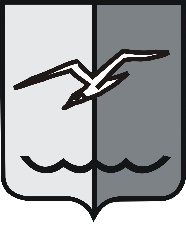 РОССИЙСКАЯ ФЕДЕРАЦИЯМОСКОВСКАЯ ОБЛАСТЬСОВЕТ ДЕПУТАТОВ городского округа ЛОБНЯР Е Ш Е Н И Еот 22.10.2019 г. № 197/50О внесении изменений в Положение «О бюджетном процессе в городском округе Лобня»Рассмотрев предложения комиссии по бюджету, финансам и налогам, учитывая мнения Контрольно-счетной палаты городского округа Лобня, депутатов,	Совет депутатов РЕШИЛ:1. Внести в Положение от 30.01.2008 г. № 45/7 «О бюджетном процессе в городском округе Лобня» (с учетом изменений, внесенных решениями Совета депутатов от 29.06.2009 г. № 117/4, от 22.12.2011 г. № 6/2, от 26.06.2012 г. № 158/8, от 26.03.2013 г. № 390/18, от 31.10.2013 г. № 533/25, от 22.12.2016 г. № 132/6, от 20.09.2018 г. № 173/33, от 26.02.2019 г. № 18/39) следующие изменения:1) в части 2 статьи 4 слова «в депутатских комиссиях Совета депутатов городского округа Лобня» заменить словами «комиссией по бюджету, финансам и налогам»;2) часть 1 статьи 6 после слов «во втором чтении» дополнить словами «в профильных комиссиях Совета депутатов городского округа».2. Опубликовать настоящее решение в газете «Лобня» и разместить на официальном сайте городского округа Лобня.3. Настоящее решение вступает в силу со дня его официального опубликования в газете «Лобня».4. Контроль за исполнением настоящего решения возложить на Невского А.В. – председателя комиссии по бюджету, финансам и налогам Совета депутатов городского округа Лобня.Председатель Совета депутатов				Глава городского округа Лобня						городского округа Лобня			Н.Н. Гречишников						     Е.В. Смышляев«24» 10. 2019 г.